План-конспект урока по физической культуре и здоровья.Тема урока: «Акробатика» (кувырок вперед,  стойка на лопатках, кувырок назад, полушпагат)Класс: 6Цели урока: Развитие ловкости, быстроты, смелости. Используется в качестве вспомогательного упражнения для обучения акробатическим элементам.Задачи урока:1.Образовательные:1. Совершенствование техники акробатических упражнений.2. Закрепить навык выполнения опорного прыжка.2.Воспитательные:1. Воспитание дисциплинированности, трудолюбия, смелости. 
3.Оздоровительные:1. Формирование правильной осанки. 
2. Развитие силы, гибкости, координации. 
Тип урока: закрепляющий.Метод проведения: индивидуальный, групповой, круговой метод.Место проведения: спортивный зал.Оборудование, инвентарь: гимнастические маты, шведская стенка, канат, гимнастический козел, мостик, скакалки, скамейка.Ход урокаПриложение 1Лазание по канату с помощью ног, подтягивание на низкой и высокой перекладине.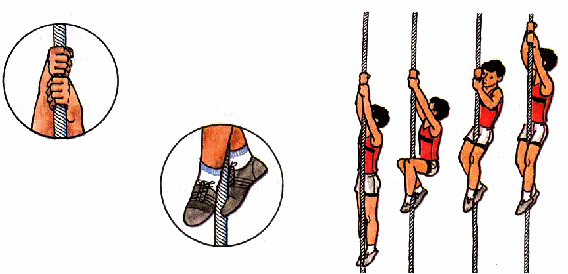 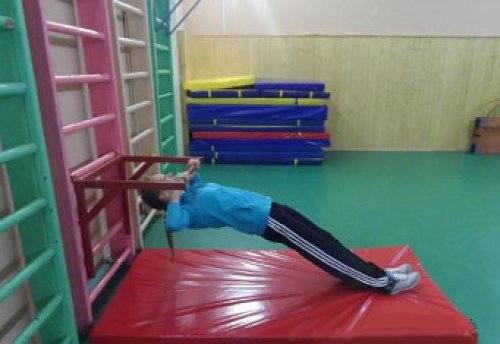 Приложение  2Прыжки со скакалкой.-на правой ноге-на левой ноге-вращение скакалки назад-скрестным движение рук вперёд и назад-прыжки на двух ногах вперёд и назад-прыжки ноги вместе, ноги врозь-прыжки со скакалкой до 1 мин.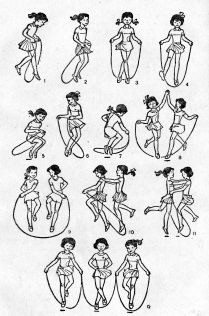 Приложение  3Опорный прыжок. Толчком одной махом  второй ноги запрыгивание на гимнастического козла (h 100см.), спрыгивание на мягкость приземления. 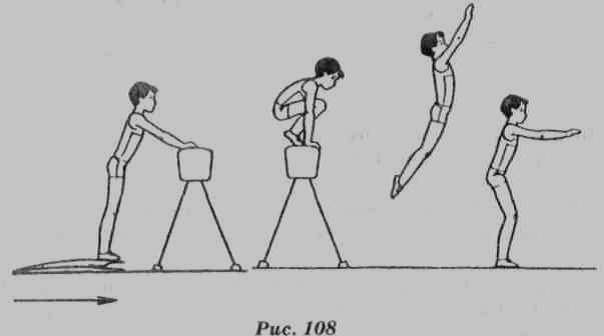 Приложение  4Акробатика (д).Два кувырка вперёд слитно в группировку в упор присев, перекатом назад стойка на лопатках с прямыми ногами, перекатом вперёд в упор присев, кувырок назад в «полушпагат».Акробатика (м).Два кувырка вперед в упор присев, кувырок назад в упор стоя ноги врозь.Содержание материалаСодержание материалаДозировкаМетод указанияПодготовительная часть    10-12 минПодготовительная часть    10-12 минПодготовительная часть    10-12 минПодготовительная часть    10-12 мин1.Построение, расчёт, рапорт. Сообщение задач урока. Измерить ЧСС1.Построение, расчёт, рапорт. Сообщение задач урока. Измерить ЧСС1 мин10 секОбратить внимание на форму2.Строевые упражнения и перестроения.2.Строевые упражнения и перестроения.1-2 минСледить за осанкой3. Ходьба и её разновидности:-на носках-на пятках-на внутренней стороне стопы-на внешней стороне стопы-в полуприседе-в полном приседе-прыжки в полном приседе с продвижением вперед3. Ходьба и её разновидности:-на носках-на пятках-на внутренней стороне стопы-на внешней стороне стопы-в полуприседе-в полном приседе-прыжки в полном приседе с продвижением вперед10-15 м10-15 м10-15 м10-15 м10-15 м10-15 м10-15 мСпина прямая, следить за осанкой. Руки на поясеРуки за головойРуки за спинойРуки в стороныРуки на коленях.4.Бег и его разновидности:-обычным-приставным шагом правым боком-приставным шагом левым боком-со взмахом прямых ног вперед-со взмахом прямых ног назад-со взмахом прямых ног в стороны-шаг подскок -спиной вперед4.Бег и его разновидности:-обычным-приставным шагом правым боком-приставным шагом левым боком-со взмахом прямых ног вперед-со взмахом прямых ног назад-со взмахом прямых ног в стороны-шаг подскок -спиной вперед10-15 м10-15 м10-15 м10-15 м10-15 м10-15 м10-15 м10-15 мСледить за дыханием.Руки работают вдоль туловища, как при беге. Руки на поясе.Руки на поясе, ноги прямые, носки оттянуты.5. Специально-беговые упражнения:-бег с высоким подниманием бедра;-бег с захлёстыванием голени;-бег с ноги на ногу, многоскоки;-выпрыгивания вверх;-ускорения.5. Специально-беговые упражнения:-бег с высоким подниманием бедра;-бег с захлёстыванием голени;-бег с ноги на ногу, многоскоки;-выпрыгивания вверх;-ускорения.2 минКак можно чаще работать ногами. Руки работают вдоль туловища, как при беге. Выше выпрыгивать вверх.6. Общеразвивающие упражнения на месте1. И.П. ноги вместе руки на поясеНа 1-4 вращение головой влевоНа 5-8 вращение головой направо2.И.П. руки к плечам ноги на ширине плечНа 1-4 вращения в плечевом суставе вперёдНа 5-8 вращения в плечевом суставе назад3.И.П. ноги на ширине плеч, правая рука вверху, левая внизуНа 1-2 отведение прямых рук назадНа 3-4 смена положений рук4.И.П. ноги на ширине плеч правая рука вверху, левая на поясе.На 1-2 наклон туловища влевоНа 3-4 наклон туловища вправо5.И.П.ноги на ширине плеч, руки на пояс1-4 вращение туловищем в правую сторону5-8 вращение туловищем  в левую  сторону6. И.П. ноги вместе руки на поясНа 1 выпад левой ноги впередНа 2 И.П.На 3выпод правой ноги вперед На 4 И.П.7. И.П. ноги на ширине плеч, руки на пояс На 1- наклон к левому носкуНа 2- наклон вперёдНа 3- наклон к правому носкуНа 4-И.П.8. И.П. Ноги шире плеч, руки на пояс.На 1- наклон к носку (левому-левой рукой, правому-правой рукой)На 2- наклон к внутренней стороне стопы (левой стопе-левой рукой, правой споте -правой рукой)На 3- наклон за пятки (к левой пятке-левой рукой, к правой пятке -правой рукой)На 4-И.П.9.И.П. О.С.На 1 упор присевНа 2 упор лёжаНа 3 упор присевНа 4 И.П.10.И.П.Ноги вместе, руки на поясе.4 прыжка на левой ноге,4 прыжка на правой ноге,4 прыжка на двух ногах. 11. И.П. Ноги вместе, руки произвольно. 1-3 прыжок на месте 4 разворот 180 градусов Перестроение в одну шеренгуИзмерить ЧССПовторение Т/Б на снарядах6. Общеразвивающие упражнения на месте1. И.П. ноги вместе руки на поясеНа 1-4 вращение головой влевоНа 5-8 вращение головой направо2.И.П. руки к плечам ноги на ширине плечНа 1-4 вращения в плечевом суставе вперёдНа 5-8 вращения в плечевом суставе назад3.И.П. ноги на ширине плеч, правая рука вверху, левая внизуНа 1-2 отведение прямых рук назадНа 3-4 смена положений рук4.И.П. ноги на ширине плеч правая рука вверху, левая на поясе.На 1-2 наклон туловища влевоНа 3-4 наклон туловища вправо5.И.П.ноги на ширине плеч, руки на пояс1-4 вращение туловищем в правую сторону5-8 вращение туловищем  в левую  сторону6. И.П. ноги вместе руки на поясНа 1 выпад левой ноги впередНа 2 И.П.На 3выпод правой ноги вперед На 4 И.П.7. И.П. ноги на ширине плеч, руки на пояс На 1- наклон к левому носкуНа 2- наклон вперёдНа 3- наклон к правому носкуНа 4-И.П.8. И.П. Ноги шире плеч, руки на пояс.На 1- наклон к носку (левому-левой рукой, правому-правой рукой)На 2- наклон к внутренней стороне стопы (левой стопе-левой рукой, правой споте -правой рукой)На 3- наклон за пятки (к левой пятке-левой рукой, к правой пятке -правой рукой)На 4-И.П.9.И.П. О.С.На 1 упор присевНа 2 упор лёжаНа 3 упор присевНа 4 И.П.10.И.П.Ноги вместе, руки на поясе.4 прыжка на левой ноге,4 прыжка на правой ноге,4 прыжка на двух ногах. 11. И.П. Ноги вместе, руки произвольно. 1-3 прыжок на месте 4 разворот 180 градусов Перестроение в одну шеренгуИзмерить ЧССПовторение Т/Б на снарядах3-4 раза3-4 раза7-8 раз7-8 раз3-4 раза7-8 раз7-8 раза   7-8 раз 3- 4 раза     3-4 раза   3-4 раза    1 мин10 сек1-2 минРуки на поясе. Хорошее вращение головой с возможно большей амплитудой.Руки не отрывать от плеч, максимальное вращение плечевыми суставами.Руки прямые, не сгибать в локтях. Рука прямая, выполнять как можно больше наклон вправо, влево.Руки на поясе, максимальное вращение туловищем вправо, влево.Спина прямая, плечи вперёд не наклонять, выполнять выпад максимально вперёд.Ноги в коленях не сгибать, касаться носка правой, левой ноги.Ноги в коленях не сгибать, прогибаться как можно ниже.Выполнять упражнения строго под счёт.Руки на поясе, мягко прыгать на носках.Руки произвольно, мягко приземляться на носки.Не стоять близко к снаряду, при выполнении упражнения другими учащимися, выполнять упражнение строго по технике его исполнения.Основная часть 25-30 минОсновная часть 25-30 минОсновная часть 25-30 мин1.Первая станция  выполняет комплекс акробатических упражнений Акробатика(д)два кувырка вперёд слитно в группировку в упор присев, перекатом назад стойка на лопатках с прямыми ногами, перекатом вперёд в упор присев, кувырок назад в «полушпагат».Кувырок вперёдТехника выполнения. Из упора присев (с опорой руками впереди стоп на 30-40 см), выпрямляя ноги, перенести массу тела на руки. Сгибая руки и наклоняя голову вперед, оттолкнуться ногами и, переворачиваясь через голову, сделать перекат на шею и лопатки. Опираясь лопатками о пол, резко согнуть ноги и взять группировку. Заканчивая кувырок, принять упор присев.Перекат назад в стойку на лопаткахТехника выполнения. Из упора присев, разгибая ноги, согнуться в тазобедренных суставах и, наклоняя голову на грудь, опуститься на шею и лопатки. Далее, не отрывая носки от пола, подставляя руки под спину, поднять ноги в стойку на лопатках, перекатом вперед в группировке встать.Кувырок назад в полушпагатТехника выполнения. Заканчивая кувырок назад, согнуть одну ногу к груди и, опираясь на руки, поставить ее на колено, другую ногу не сгибать и не опускать; выпрямиться, разогнуть руки в упор стоя на колене. Опуская ногу и отодвигаясь, выпрямиться, скользя руками по полу, — полушпагат.(м)два кувырка вперед в упор присев, кувырок назад в упор стоя ноги врозь.Кувырок вперёдТехника выполнения. Из упора присев (с опорой руками впереди стоп на 30-40 см), выпрямляя ноги, перенести массу тела на руки. Сгибая руки и наклоняя голову вперед, оттолкнуться ногами и, переворачиваясь через голову, сделать перекат на шею и лопатки. Опираясь лопатками о пол, резко согнуть ноги и взять группировку. Заканчивая кувырок, принять упор присев.Перекат назад в стойку на лопаткахТехника выполнения. Из упора присев, разгибая ноги, согнуться в тазобедренных суставах и, наклоняя голову на грудь, опуститься на шею и лопатки. Далее, не отрывая носки от пола, подставляя руки под спину, поднять ноги в стойку на лопатках, перекатом вперед в группировке встать.1.Первая станция  выполняет комплекс акробатических упражнений Акробатика(д)два кувырка вперёд слитно в группировку в упор присев, перекатом назад стойка на лопатках с прямыми ногами, перекатом вперёд в упор присев, кувырок назад в «полушпагат».Кувырок вперёдТехника выполнения. Из упора присев (с опорой руками впереди стоп на 30-40 см), выпрямляя ноги, перенести массу тела на руки. Сгибая руки и наклоняя голову вперед, оттолкнуться ногами и, переворачиваясь через голову, сделать перекат на шею и лопатки. Опираясь лопатками о пол, резко согнуть ноги и взять группировку. Заканчивая кувырок, принять упор присев.Перекат назад в стойку на лопаткахТехника выполнения. Из упора присев, разгибая ноги, согнуться в тазобедренных суставах и, наклоняя голову на грудь, опуститься на шею и лопатки. Далее, не отрывая носки от пола, подставляя руки под спину, поднять ноги в стойку на лопатках, перекатом вперед в группировке встать.Кувырок назад в полушпагатТехника выполнения. Заканчивая кувырок назад, согнуть одну ногу к груди и, опираясь на руки, поставить ее на колено, другую ногу не сгибать и не опускать; выпрямиться, разогнуть руки в упор стоя на колене. Опуская ногу и отодвигаясь, выпрямиться, скользя руками по полу, — полушпагат.(м)два кувырка вперед в упор присев, кувырок назад в упор стоя ноги врозь.Кувырок вперёдТехника выполнения. Из упора присев (с опорой руками впереди стоп на 30-40 см), выпрямляя ноги, перенести массу тела на руки. Сгибая руки и наклоняя голову вперед, оттолкнуться ногами и, переворачиваясь через голову, сделать перекат на шею и лопатки. Опираясь лопатками о пол, резко согнуть ноги и взять группировку. Заканчивая кувырок, принять упор присев.Перекат назад в стойку на лопаткахТехника выполнения. Из упора присев, разгибая ноги, согнуться в тазобедренных суставах и, наклоняя голову на грудь, опуститься на шею и лопатки. Далее, не отрывая носки от пола, подставляя руки под спину, поднять ноги в стойку на лопатках, перекатом вперед в группировке встать.1-2 раза1-2 раза1-2 разаСледить за осанкой. Спина прямая, носки оттянуты. После кувырков должна быть группировка. Соблюдать за точностью выполнения упражнения.Смена мест по команде учителя.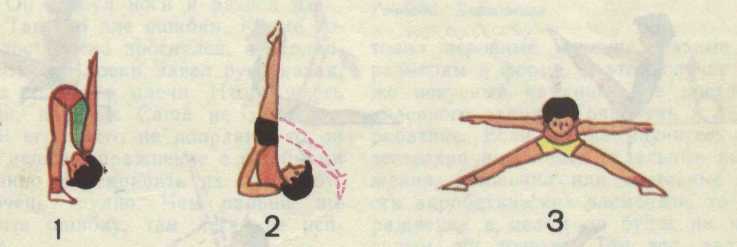 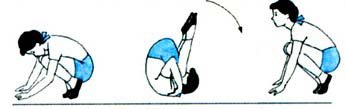 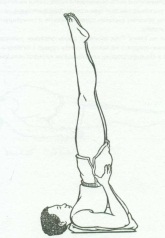 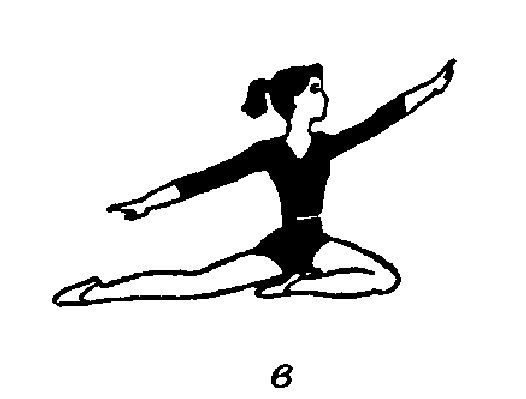 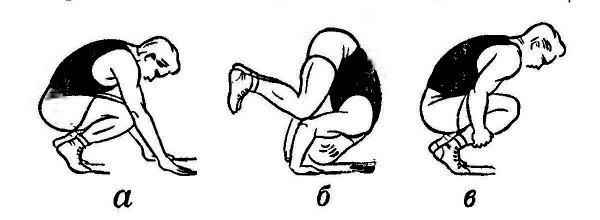 2.Вторая станция выполняет опорный прыжок. Толчком одной махом второй ноги запрыгивание на гимнастического козла (h 100см.), спрыгивание на мягкость приземления. Разбег (учащийся ускоряется перед запрыгиванием на мостик).Наскок на мостик (обеими ногами необходимо приземлиться на его пружинящую поверхность).Отталкивание ногами (упругий толчок от мостика придает телу дополнительное ускорение).Полёт (фактически это начало прыжка до момента касания опоры).Касание руками поверхности коня или козла (отталкивание от снаряда).2.Вторая станция выполняет опорный прыжок. Толчком одной махом второй ноги запрыгивание на гимнастического козла (h 100см.), спрыгивание на мягкость приземления. Разбег (учащийся ускоряется перед запрыгиванием на мостик).Наскок на мостик (обеими ногами необходимо приземлиться на его пружинящую поверхность).Отталкивание ногами (упругий толчок от мостика придает телу дополнительное ускорение).Полёт (фактически это начало прыжка до момента касания опоры).Касание руками поверхности коня или козла (отталкивание от снаряда).5-6 минРазбег подбирается индивидуально для каждого ученика. Отталкивание от мостика выполнять на самом высоком месте. Последний шаг выполнять перед мостиком, а не на неё.3. Третья станция. Лазание по канату. И. п. – вис на прямых руках. 1 – согнуть ноги вперёд и захватить канат стопами (подъёмом одной и пяткой другой ноги). Можно закреплять канат петлёй. В этом случае он должен проходить снаружи бедра и голени одной ноги и прижиматься внутренней частью стопы (способ захвата каната зависит от его жёсткости и толщины: тонкий и мягкий канат можно захватывать петлёй). 2 – не ослабляя захвата ногами, разогнуть их (отталкиваясь) и согнуть руки. 3 – поочерёдно перехватить руки вверх и принять и. п., не отпуская захвата каната ногами.3. Третья станция. Лазание по канату. И. п. – вис на прямых руках. 1 – согнуть ноги вперёд и захватить канат стопами (подъёмом одной и пяткой другой ноги). Можно закреплять канат петлёй. В этом случае он должен проходить снаружи бедра и голени одной ноги и прижиматься внутренней частью стопы (способ захвата каната зависит от его жёсткости и толщины: тонкий и мягкий канат можно захватывать петлёй). 2 – не ослабляя захвата ногами, разогнуть их (отталкиваясь) и согнуть руки. 3 – поочерёдно перехватить руки вверх и принять и. п., не отпуская захвата каната ногами.5-6 минСпускаться перехватом. Приземляться мягко на носки.4 станция. Прыжки со скакалкой.-на правой ноге-на левой ноге-вращение скакалки назад-скрестным движение рук вперёд и назад-прыжки на двух ногах вперёд и назад-прыжки ноги вместе, ноги врозь-прыжки со скакалкой до 1 мин.4 станция. Прыжки со скакалкой.-на правой ноге-на левой ноге-вращение скакалки назад-скрестным движение рук вперёд и назад-прыжки на двух ногах вперёд и назад-прыжки ноги вместе, ноги врозь-прыжки со скакалкой до 1 мин.10-15 пр10-15 пр10-15 пр10-15 пр10-15 пр10-15 пр10-15 прСледить за дыханием. Прыгать не высоко. Ноги в коленях не сгибать, прыгать мягко на прямых ногах.Заключительная часть 2-3 минЗаключительная часть 2-3 минЗаключительная часть 2-3 минЗаключительная часть 2-3 мин1.Построение, упражнения на восстановление дыхания:1-шаг левой ногой вперед; 2-приставить правую; 3-шаг левой ногой назад; 4- приставить правую; 5-6 поворот на право;7-8 поворот налево. Подведение итогов урока, выставление отметок.Домашнее задание: д.-45 раз поднимание туловища за 1 минуту, м.-7 раз подтягивание.2. Измерить ЧСС1.Построение, упражнения на восстановление дыхания:1-шаг левой ногой вперед; 2-приставить правую; 3-шаг левой ногой назад; 4- приставить правую; 5-6 поворот на право;7-8 поворот налево. Подведение итогов урока, выставление отметок.Домашнее задание: д.-45 раз поднимание туловища за 1 минуту, м.-7 раз подтягивание.2. Измерить ЧСС2 мин10 сек.Определение физического состояния учащихся ЧСС. «Класс! Равняйсь! Смирно! «До свидания!»
«Напра-во! Прямо, «Шагом-марш».